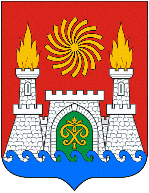 СОБРАНИЕ ДЕПУТАТОВ ВНУТРИГОРОДСКОГО РАЙОНА«ЛЕНИНСКИЙ РАЙОН» ГОРОДА МАХАЧКАЛАРЕШЕНИЕ«1» июля 2021 г.                                                                                                              №7-2ОБ ОТЧЕТЕ ГЛАВЫ внутригородского района «Ленинский район» г. Махачкала о результатах деятельности за 2020 год Заслушав и обсудив отчет Главы внутригородского района «Ленинский район» г. Махачкала о результатах деятельности за 2020 год, представленный в соответствии со статьями 35 и 36 Федерального закона от 6 октября 2003 г. № 131-ФЗ «Об общих принципах организации местного самоуправления в Российской Федерации» и статьей 23 Устава внутригородского района «Ленинский район» г. Махачкала, Собрание депутатов внутригородского района «Ленинский район» г. Махачкала Р Е Ш А Е Т:1. Отчет Главы внутригородского района «Ленинский район»                 г. Махачкала о результатах деятельности за 2020 год принять к сведению (приложение).2. Признать деятельность Главы внутригородского района «Ленинский район» г. Махачкала о результатах деятельности за 2020 год удовлетворительной.3. Опубликовать настоящее Решение в газете «Махачкалинские известия» и разместить в сети «Интернет» на официальном сайте Администрации г. Махачкала на странице Администрации внутригородского района «Ленинский район» г. Махачкала.Врио Главы внутригородского района «Ленинский район» г. Махачкала                                             Б. БийболатовПредседатель Собрания депутатоввнутригородского района«Ленинский район» г. Махачкала                                                   С. АнатоваПриложение к РешениюСобранию депутатоввнутригородского района«Ленинский район» г. Махачкала                                                                           от «1» июля 2021г. №7-2ОТЧЕТ Главы Ленинского района г. Махачкалы перед Собранием депутатов Ленинского района по итогам деятельности Администрации района за 2020год2020 год выдался одним из самых сложных и напряженных, нам пришлось работать в особых условиях, с которыми раннее не приходилось иметь дело. Весь мир и Россия оказались под воздействием пандемии новой коронавирусной инфекции. С марта месяца в республике был введен режим повышенной готовности, приняты жесткие меры по обеспечению самоизоляции отдельных категорий населения, предприятий сферы обслуживания и образовательные учреждения приостановили свою деятельность или существенно ограничили ее. Многие службы начали отправлять своих сотрудников на удаленку. Словом, были приняты беспрецедентные меры по ограничению контактов между людьми, соблюдению строгих санитарных норм. Перед администрацией стояли первостепенной важности задачи:Добиться соблюдения всеми организациями, предприятиями, населением ограничительных мер по самоизоляции, использованию масок, дезинфекции помещений и территорий, словом всех требований республиканских органов власти и санитарных врачей;В новых условиях ограничительных мер обеспечить органами управления администрации района исполнения своих полномочий по всем направлениям деятельности, особенно в сфере функционирования жилищно- коммунального комплекса и санитарной очистки территории района;Неукоснительно реализовывать все обязательства по линии переданных нам государственных полномочий;Обеспечить поступление налоговых сборов, необходимых для исполнения бюджетных расходных статей;Контроль состояния территорий района с точки зрения обеспечения безопасности по линии экологии, природных и техногенных факторов;Осуществление административной реформы в целях оперативного управления микрорайонами и кварталами;Создание геодезической базы данных в цифровом формате по всем объектам недвижимости, городской среды и инфраструктуры;Осуществление паспортизации района, включая количественные и качественные показатели (назначение объекта, вид разрешенного землепользования, степень негативных воздействий на окружающую среду, объем стоков и ТКО);Начало работы по линии разработки экологического паспорта территории района;Усилить взаимодействие с полицией общественной безопасности, инспекторами по делам несовершеннолетних, надзорными и контрольными органами на территории района по линии профилактики правонарушений, охраны окружающей среды, соблюдению санитарных норм. Но основная задача, особо подчеркиваю, состояла в выполнении муниципалитетом функций главного администратора на подведомственной территории по всем направлениям жизнедеятельности людей. Конечно, многие вопросы лежат за пределами полномочий администрации района, поэтому должна возрастать наша роль в качестве организатора и координатора усилий организаций, ведомств и служб в решении проблем населения. Мы поставили перед собой цель- выявить и найти подходы к решению всех критических проблем на территории района. Вы знаете, что для решения годами и десятилетиями откладываемых проблем у администрации района нет финансовых расходных статей и полномочий, повторяюсь, но есть ответственность за положение дел, в этом смысле необходимо в полной мере использовать организационный и административный ресурс. В поисках наиболее оптимальной системы управления и усиления ответственности каждого муниципального работника мы продолжили административную реформу. Главный центр тяжести, условно говоря, перенесли на места, разделив территорию района на 7 укрупненных микрорайонов в добавление к трем администрациям поселка и сел. Этим мы добились главного усиления взаимодействия с жителями на местах. Там, где годами не ступала нога чиновника, появились администрации. Они начали непосредственно работать со службами города, управляющими компаниями, ресурсоснабжающими организациями, обслуживающими население по каждому микрорайону. Составлены паспорта районов, реестр критических проблем, решение которых крайне необходимо для улучшения жизнеобеспечения населения.Критические проблемы включают все, что мешает нормальной жизни людей: состояние многоквартирных домов (кровель и подвалов), дворовых территорий, выездных  дорог к микрорайонам и поселкам (наличие ям и повреждений, места пробок и заторов, отсутствие контролируемых переходов, дорожных знаков и разметок, светофоров и т.д.), состояние инженерных сетей водоснабжения, водоотведения, электро- и газоснабжение. Многие микрорайоны лишены систем водоотведения, водосточные канавы буквально отравляют жизнь людей. Проблемы выявлены и в функционировании естественных природных объектов и объектов искусственных. Обнаружилось значительное засорение русла реки 	Черкес-Озень. Мы обращали пристальное внимание властей и ведомств на эту проблему. Были приняты частичные меры. Мы очистили русло на территории с. Талги и на отдельных участках. Однако заиление и разрастание камышом берегов существенно сократили пропускную способность реки. Осенью 2020 года в результате продолжительных проливных, дождей, особенно в горных ущельях, питающих реку, она вышла из берегов и затопила обширные микрорайоны. Пришлось временно осуществить сброс воды реки в КОР (естественно, на это время, закрыв устройства для подачи воды из КОРа в Хушетское водохранилище). Данное решение руководства КОРа и Минприроды, надзорными властями было воспринято неоднозначно. Люди оказались перед альтернативой: из двух плохих вариантов выбрать с минимальным ущербом.Другой пример, который сильно встревожил общественность и граждан города - это обмеление озера Ак-Гель. Решение вопроса спасения озера было бы отложено, как и в случае с Грязевым озером, если бы администрация не поддержала инициативу создания некоммерческой организации «Фонд спасения озера Ак-Гель», которая приступила к решению вопроса подпитки озера. Вопрос всем известный, не буду много говорить, скажу только, что в течение месяца будет завершено строительство водопровода от КОРа до озера Ак-Гель, протяженностью 4км, диаметром 300мм. Вопросы ЖКХ и инфраструктуры и жизнеобеспечения.Сегодня я не хочу пускать пыль в глаза цифрами о проделанной работе по линии ЖКХ,  санитарной очистке территорий района, ликвидации захламлений, подсыпке и грейдированию дорог. Проделана значительная работа. Однако сделан и принципиальный вывод: старые методы работы изжили себя, надо подходить творчески к решению критических проблем. Анализ с привлечением специалистов показал, что многие застойные вопросы можно снять за счет умелого инженерного решения и минимальных затрат. Работа по улучшению электроснабжения за счет рационального перераспределения нагрузок и организации резервного питания начата в 2020 году, в этом году намерены добиться устойчивого электроснабжения в тех микрорайонах, где были частые перебои.Вот знаете, что по федеральным программам на территории района отремонтировано (с прокладкой асфальта) 19 улиц, благоустроенно 11 дворов, благоустроен сквер в с. Новый Хушет, по региональной программе ремонта общего имущества в многоквартирных домах отремонтировано 22 МКД.На завершающей стадии находились строительство школ в с. Талги (сдан в этом году) и детского сада в пос. Кяхулай, также велось строительство детских садов в с. Н. Хушет, МКР «Анжи», МКР «Пальмира», МКР «Ипподром»; здесь работы велись по плану. Однако удручающая картина сложилась там, где должны были быть приложены максимальные усилия, а именно для обеспечения строительства канализации в МКР « Пальмира» и водопровода в с. Н. Хушет. Здесь работа провалена: службы администрации города не подготовили предпроектную  документацию и финансирование данных объектов было отменено, деньги возвращены как неосвоенные.И в этом году такая картина может повториться. Я прошу наших депутатов, которые входят в городское собрание, поднять этот вопрос и не допускать повторения ситуации. В целом мы неплохо прошли зимний период. Многие управляющие компании и ТСЖ работали согласованно. В целях лучшей координации деятельности мы объединили все организации, обслуживающие многоквартирные дома на территории Ленинского района, в Ассоциацию. В настоящем году мы намерены пойти дальше в решении локальных проблем, объединив усилия Ассоциации управляющих компаний и ТСЖ, бюджетного муниципального учреждения «САХТОБ» в решении неотложных проблем текущего ремонта и ликвидации аварийных ситуаций.Следующий важный момент, мы перевели функцию координации деятельностью ресурсоснабжающих организаций на договорную основу. Добились, хотя с трудом, согласования плановых работ по обновлению инженерных сетей на территории Ленинского района на основе изучения проблем и потребностей жителей конкретных микрорайонов. В этом направление достаточно напряженно и ответственно работали наши управляющие микрорайонами. Через них мы ежедневно поддерживаем связь с жителями микрорайонов. Наши представители в микрорайонах стали универсальными специалистами (таковы были наши требования).Они осуществляют мониторинг санитарного состояния территорий, функционирования инженерных сетей, участвуют в профилактических мероприятиях по предотвращению антиобщественных проявлений в детской и молодежной среде совместно с отделом полиции и уполномоченными органами Администрации района, обеспечивают соблюдение установленных властями и законодательством режимов функционирования объектов различных видов действительности, особенно торговых и развлекательных организаций в условиях повышенной готовности.Анализируя сферу жизнеобеспечения населения района, мы определили приоритеты на будущее:Решение вопросов устойчивого электроснабжения;Развитие газовых сетей на периферийных микрорайонах;Создание систем водоотведения в микрорайонах малоэтажной застройки;Очистка дренажных систем и русла реки Черкес-Озень;Содержание грунтовых дорог (подсыпка, грейдирование);Недопущение захламлений, ежедневный контроль санитарного состояния территорий района.Вопросы экономики.Несмотря на введенные ограничительные меры и значительное снижение экономической активности в целом по налоговым поступлениям план выполнен на 94%, небольшое отставание допущено по земельному налогу.Естественно, это явилось результатом сложившейся экономической ситуации вследствие пандемии. Нам пришлось в 2020 году большую часть времени работать в условиях, когда была прекращена деятельность значительной части отраслей экономики, а наши работники исполняли свои обязанности в режиме удаленки.Деятельность Администрации по вопросам экономики и обеспечения полноты налоговых поступлений в 2020 году была организованна по следующим направлениям: Работа по сокращению недоимок с налогоплательщиками, имеющими крупные задолженности за продолжительный период времени;Обеспечение постановки на налоговый учет объектов, на которых осуществляется экономическая деятельность;Совместная работа с надзорными, контрольными и правоохранительными органами по легализации теневой экономики;Привлечение и поддержка инвесторов, вкладывающих свои средства для открытия производств и создания новых рабочих мест на территории района;Работа по созданию цифровой базы данных, включая топографическую (геодезическую) локализацию всех объектов жилого фонда, экономики, инфраструктуры жизнеобеспечения, дорожной сети и городской среды на территории Ленинского района.  По всем этим направлениям были заложены организационные, методические и финансовые основы, чтобы главную часть работ завершить в 2021г. Опыт создания паспортов микрорайонов показал необходимость досконального изучения и оцифровки каждого объекта, включая его назначение, виды разрешенного использования земли.В результате такой работы удалось обнаружить на значительной части объектов несоответствие целевого назначения используемой площади и земельных участков реальным видам деятельности. Вследствие всего этого выпадает более четверти налоговой базы из учета. Предстоит большая работа по приведению в соответствие разрешенного вида использования земли (иной коммерческой площадки) целевому назначению объекта. К примеру, земля предназначена для жилой застройки, а там функционирует торговый объект, следовательно, выпадают налоги.Вопросы экологии.В соответствии с нашими полномочиями были начаты работы по изучению экологического состояния территорий Ленинского района.Пришли к пониманию необходимости создания экологического паспорта района. Определились с научными организациями, ведомствами для подготовки проектных предложений, технического задания и подрядчика для выполнения работ по созданию экологического паспорта. В бюджете заложили финансовые средства для этого. Главный итог - подготовлена основа для начала работ в 2021г. Параллельно мы занимались экологией наиболее уязвимых объектов внешней среды, изучили объекты инфраструктуры и виды человеческой деятельности, оказывающих вредное воздействие на природную среду.Мы начали восстанавливать экосистему озера Ак-Гель. Об этом уже сказано, работы по строительству водопровода для восстановления водного баланса озера скоро будут завершены. На очереди Грязевое озеро, русло реки Черкес-Озень, вся дренажная, канализационная система территорий малоэтажной застройки.Вопросы социального блока.В 2020 году были выполнены все расходные обязательства в разрезе переданных государственных полномочий по опеке и попечительству, конкретизирована работа комиссии по делам несовершеннолетних и защите их прав. Были охвачены дети и подростки соответствующей профилактической и воспитательной работой во взаимодействии с инспекторами полиции по делам несовершеннолетних, образовательными организациями. Не оставили без внимания и организацию работы по молодежной политике, развитию массового спорта.Все запланированные мероприятия, были выполнены хотя пришлось многие перенести и ограничить количество участников. В 2021 году нам не удалось в полной мере задействовать потенциал общественных организаций в силу ограничений в связи с пандемией. Вместе с этим мы усилили работу Общественного совета, обновили его состав активными общественниками. Нельзя не отметить отдельно, нашу совместную деятельность в плане организационной и материальной помощи больницам на территории района, оказавшимся на переднем крае в борьбе с пандемией. В этом году нам также необходимо поработать с населением по разъяснению пользы вакцинации.Общественная безопасность.В данной сфере в 2020 году был сделан упор на контроль положения дел в микрорайонах посредством систематических рейдовых мероприятий совместно с полицией общественной безопасности, участковыми уполномоченными. Основными направлениями работы были следующие:Содействие уполномоченным органам в организации деятельности по соблюдению режимов ограничений в условиях повышенной готовности;Организация профилактических мероприятий в учреждениях и организациях на территории района;Профилактика правонарушений на территориях микрорайонов путем организации рейдовых контрольных мероприятий совместно с уполномоченными полиции;Принуждение предприятий к соблюдению режима ограничений и графика работы, контроль за соблюдением гражданами в общественных местах масочного режима; Борьба с распространением наркотических и психотропных веществ, контроль за предотвращением деятельности кальянных, ночных клубов, нелегальных пунктов распространения и распивания алкогольной продукции;Мониторинг соблюдения мер безопасности дорожного движения, выявление причин заторов, опасных для перехода участков;Мероприятия по соблюдению мер безопасности при пользовании водными объектами, проверка организации мероприятий по обеспечению безопасности, спасению жизни и здоровья людей на водных объектах;Контроль за соблюдением мер антитеррористической защищенности и пожарной безопасности;Обеспечение деятельности комиссий: антитеррористической, по противодействию коррупции, чрезвычайным ситуациям и пожарной безопасности, антинаркотической, по профилактике правонарушений, информационной безопасности и защите персональных данных.Подведя итоги по всем видам работы, хочу подчеркнуть, что в 2021 году стоят следующие главные задачи:Создание полного паспорта работы района в цифровом формате;Создание экологического паспорта;Контроль за исполнением федеральных и республиканских проектов на территории района;Подготовка комплекса ЖКХ к работе в зимнем периоде;Обеспечение устойчивой работы инженерных сетей;Усиление контроля за содержанием территории общего пользования района;Решение критических проблем населения.367012, Республика Дагестан, г. Махачкала, пр.Гамидова,69     (8722) 62-97-98 sobr-len@mail.ru